Wetter/Ruhr, 10. November 2020„Lexikon der deutschen Familienunternehmen“ würdigt ABUS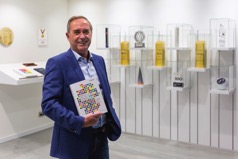 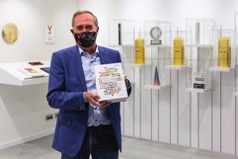 Michael Bräuer, Leiter Öffentlichkeitsarbeit beim Sicherheitsexperten ABUS, präsentiert das opulente Druckwerk „Lexikon der deutschen Familienunternehmen“, das am 4. November 2020 im Rahmen der in diesem Jahr virtuell durchgeführten Veranstaltung „Deutsches Wirtschaftsforum Digital“ vorgestellt wurde. Die dritte Auflage dieser Publikation, herausgegeben von Dr. Florian Langenscheidt und Prof. Dr. Peter May, würdigt die Speerspitze der Familienunternehmen als wesentliches Rückgrat der deutschen Wirtschaft. Bereits im Jahr 2009, als das Lexikon erstmalig publiziert wurde, war ABUS eines der porträtierten Familienunternehmen und ist seitdem fester Bestandteil dieser Buchreihe. Das unabhängige Unternehmen mit Sitz in Volmarstein wurde im Jahr 1924 geründet und wird heute durch die Nachkommen des Gründers August Bremicker in vierter und fünfter Generation geleitet. 